Опыт  работы муниципальной инновационной площадки  по теме: «Организация внутришкольного обучения педагогов по подготовке к введению ФГОС ООО»Фалькова Лидия Александровна, методист высшей квалификационной категории, Заслуженный учитель Российской Федерации, Отличник народного просвещения        С 2005 года объявлен старт приоритетному национальному проекту «Образование», призванному ускорить модернизацию российского образования, результатом которого станет современное образование, отвечающее запросам общества и социально-экономическим условиям.  С  2011года введены в практику работы российских школ ФГОСы  второго поколения, начиная с начальной школы, нацеленные на внедрение современных технологий и формирование универсальной учебной деятельности школьника.   
С 2012 по 2015 годы стандарт поэтапно вводится в 5-9 классы. Новый образовательный стандарт должен регулировать содержание образования и планирование результатов. Стандарт второго поколения будет достигаться в условиях информационно-образовательной среды, где главной составляющей являются педагогические кадры.   Средняя школа п.Горноправдинск является школой 2-ой и 3-ей ступени. Переход на ФГОС ООО в 5-ых классах планируется с сентября 2015 года и поэтому одна из задач школы – подготовить педагогический коллектив к переходу на стандарты второго поколения. Роль методической службы школы в методическом сопровождении ФГОС заключается в удовлетворении образовательных и информационных потребностей педагогических и управленческих кадров, в создании условий взаимодействия всех субъектов образовательного пространства школы.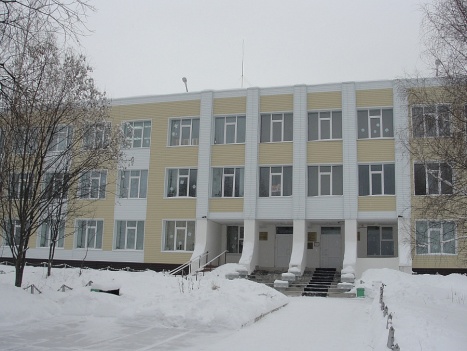  На основании решения муниципального экспертного совета от 28.12.2012 г.  и приказа №18-О комитета по образованию администрации Ханты-Мансийского района МБОУ ХМР СОШ п. Горноправдинск присвоен статус «Муниципальная инновационная площадка». 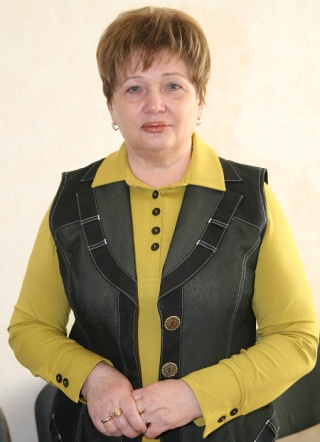 Директор школы: Маркова Ольга Ивановна,  Отличник народного просвещения.Тема работы: Организация внутришкольного обучения педагогов по подготовке к введению федеральных государственных образовательных стандартов основного общего образования.Цель инновационной площадки: Совершенствование системы методической работы через непрерывное повышение уровня педагогического мастерства, информационной и методологической культуры, компетентности учителя в связи с подготовкой к реализации ФГОС ООО.  Задачи: 1.Выявить состояние проблемы методического сопровождения развития профессиональных компетенций и осуществить пути ее реализации.2.Определить содержание, методы, формы методического сопровождения, уровень методической подготовки педагогов.3.Разработать и реализовать комплекс мер по методическому    сопровождению подготовки педагогических кадров к введению ФГОС. 4.Оказать  практическую  помощь педагогам по организации  подготовки к введению ФГОС ООО.Сроки реализации: с января 2013 по май 2014г., с сентября 2014 по май 2015г.Категория участников: все педагоги школы, творческая группа.Основные направления инновационной деятельности: Повышение уровня педагогического мастерства, информационной и методологической культуры, компетентности учителя в период подготовки к введению ФГОС ООО.Направления в самостоятельной работе:          Темы для руководителей школы:Деятельность администрации ОУ в условиях введения федеральных государственных стандартов образования  второго поколения (научно-организационное обеспечение, включающее нормативно-правовой пакет документов).Деятельность руководителя образовательного учреждения по введению ФГОС ООО:  правовое обеспечение введения ФГОС;организационное обеспечение  введения ФГОС  ООО на школьном уровне,  информационно-методическое обеспечение введения ФГОС;создание организационно-педагогических условий для подготовки кадров к введению ФГОС;управление введением ФГОС на школьном уровне;обеспечение научно – методического сопровождения введения ФГОС.Темы для учителей  школы:Соответствие целей, принципов и содержания развивающего обучения требованиям ФГОС. Системно-деятельностный подход.Реализация воспитательной и  развивающей функции в учебно-воспитательном процессе в условиях внедрения ФГОС.Новые подходы к отбору  базовых педагогических технологий  общего образования (уровневая дифференциация, обучение на основе «учебных ситуаций», проектная деятельность, информационные и коммуникационные технологии) в процессе реализации требований ФГОС.Разработка и презентация технологических карт уроков на основе системно-деятельностного подхода, соответствующих требованиям ФГОС.Требования ФГОС  к профессиональной компетентности учителя.Непрерывное образование учителя в условиях внедрения ФГОС.Урок  и современные подходы к его проведению и анализу. Методические основания проектирования современного урока в условиях реализации ФГОС. 1-ый этап – подготовительный,  рассчитан на январь-февраль 2013 года,  включал анкетирование «Готовность к введению ФГОС ООО» (приложение 3), изучение нормативных документов, самообразовательную деятельность педагогов, составление команды, приказы.  2-ой этап – практический, рассчитан  с  марта 2013г. по  май 2014г. Результаты анкетирования показали, что информированность педагогов  о стандартах нового поколения увеличилась с 35% до76%, использование современных технологий – с 50% до 94%, а степень ознакомления с нормативно - правовой документацией изменилась с 0% до 67%, использование современных форм предоставления детских результатов возросло с 12% до 67%, использование современных технологий осталось на том же высоком уровне – 94%.       Работа будет продолжена в 2014-2015 учебном году: составлена творческая группа педагогов, укомплектованных в 5-е классы на 2015-2016 учебный год, разработан план мероприятий (приложение 4) для дальнейшего обучения педагогов.6.Ожидаемый результат: 1.Сформировать готовность учителей к введению ФГОС с сентября 2015 года.2.Формировать у педагогов необходимость постоянного повышения своего профессионализма через самообразование и курсовую переподготовку.3.Овладение педагогами современными методами обучения и приемами  формирования у учащихся мотивации к овладению знаниями.4.Пополнение характеристики профессиональной компетентности учителя: креативность, рефлективная, коммуникативная, методологическая, информационная культура.5. Формирование мотивации и стимулирования инновационной деятельности педагогов.Система требований к образовательному учреждению и учителю в условиях внедрения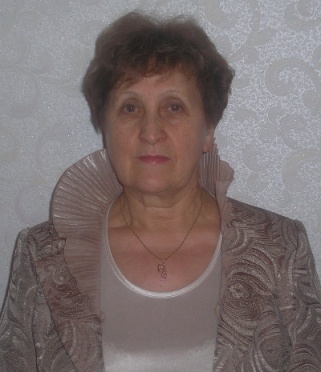  ФГОС ООО.Фалькова Лидия Александровна, методист высшей квалификационной категории, Заслуженный учитель Российской Федерации, Отличник народного просвещения    Федеральный государственный образовательный стандарт основного общего образования (ФГОС ООО) утвержден приказом Министерства образования и науки Российской Федерации от 17.12.2010г. №1897.  Обязательный переход всех общеобразовательных учреждений на новые основные общеобразовательные программы, соответствующие требованиям ФГОС ООО будет осуществлен с 01 сентября 2015 года.    Ведущие принципы ФГОС общего образования – принципы преемственности и развития. Стандарт для каждой ступени общего образования содержит личностный ориентир – портрет выпускника соответствующей ступени. Позиции, характеризующие ученика основной школы, - это преемственная, но углубленная и дополненная версия характеристики выпускника начальной школы. Выпускник начальной школы – это школьник, владеющий основами умения учиться, способный к организации собственной деятельности, выпускник основной школы – умеющий учиться, осознающий важность образования и самообразования для жизни и деятельности, способный применять полученные знания на практике. Кроме того, в младшем звене необходимо научиться самостоятельно действовать и отвечать за свои поступки перед семьей и обществом, в среднем звене – быть социально активным, уважать закон и правопорядок, уметь соизмерять свои поступки с нравственными ценностями, осознавать свои обязанности перед семьей, обществом, Отечеством.  Таким образом, ФГОС ООО логично и содержательно продолжает ФГОС НОО, в соответствии с которым образовательные учреждения Российской Федерации работают 
с 01 сентября 2011 года.   Преемственность и развитие реализуются в требованиях к результатам освоения основы образовательных программ. Как и ФГОС НОО они разделены на три блока: требования к личностным, метапредметным и предметным результатам.  В общеобразовательном учреждении должен быть обеспечен комплекс условий для реализации основной общеобразовательной программы, соответствующий требованиям ФГОС ООО:кадровых;финансово-экономических;материально-технических;психолого-педагогических;информационно-методических. В связи с этим необходимо осуществить внутренний мониторинг уровня готовности школы к переходу на ФГОС ООО. Оценивать готовность образовательного учреждения к реализации ФГОС ООО предлагается по следующим параметрам:1. Нормативные условия введения ФГОС ООО:Создание в ОУ рабочей группы по введению ФГОС ООО.Наличие решения органа государственно-общественного управления (ГОУ) (совета школы, управляющего совета, попечительского совета) о введении в образовательном учреждении ФГОС ООО.В устав ОУ внесение изменений и дополнений в части организации образовательного процесса в связи с переходом на ФГОС ООО.В устав ОУ внесение изменений (дополнений), регламентирующих деятельность органа ГОУ в части распределения стимулирующей части фонда оплаты труда (ФОТ) в условиях введения ФГОС ООО.Основная образовательная программа (ООП)  является нормативным документом ОУ, разработанным на основе примерной основной образовательной программы, который регламентирует особенности организационно-педагогических условий и содержание деятельности школы по реализации ФГОС ООО. Утверждение образовательной программы ОУ осуществляется в соответствии с уставом ОУ.                                          2.Наличие приказов, регламентирующих введение ФГОС в ОУ:О переходе ОУ на обучение по ФГОС ООО;О разработке образовательной программы ООО на год;Об использовании модели (ей) внеурочной деятельности в основной школе;Об утверждении программы ОУ по повышению уровня профессионального мастерства педагогических работников;Об утверждении плана-графика по подготовке к введению ФГОС ООО;О проведении внутришкольного контроля по подготовке к введению ФГОС ООО;О внесении изменений в должностные инструкции педагогических работников;Разработка плана методической работы, обеспечивающей сопровождение введения ФОС ООО;Наличие утвержденного и обоснованного списка учебников для реализации ФГОС ООО.Внесение изменений (дополнений) в другие локальные акты ОУ.3. Финансово-экономические условия введения ФГОС ООО.  В школьное Положение об оплате труда педагогических работников при начислении базовой части заработной платы планируется ввести пункт: применяет ли педагог инструменты оценки динамики индивидуальных достижений обучающихся.  В школьное положение об оплате труда педагогических работников вносятся изменения (дополнения), регламентирующие при начислении стимулирующей части заработной платы учет динамики индивидуальных достижений, которые демонстрируют обучающиеся в области предметных и метапредметных достижений.  Должно быть предусмотрено финансовое обеспечение реализации внеурочной деятельности в основной школе в соответствии с поэтапным переходом на реализацию ФГОС ООО.4. Методическое обеспечение введения ФГОС ООО.   Важнейшая тактическая задача всех методических служб сегодня – обеспечить понимание и принятие педагогами идеологии стандарта, создать условия для формирования профессиональной готовности педагогов работать по-новому.   Предлагается пять ключевых направлений методического сопровождения реализации требований ФГОС для методической службы любого уровня.1 направление:Понимание педагогами сущности ФГОС как общественного договора в области образования, т.е. выявление и согласование социально-образовательных потребностей и запросов семьи, общества и государства, и солидарная ответственность за результаты образования.  Понимание равенства прав и обязанностей семьи и школы в достижении результатов образования выводит на новый партнерский уровень традиционную работу с семьями учеников. В рамках ФГОС в реализации основной образовательной программы школы учитываются потребности и запросы родителей в составлении учебного плана школы, планировании и организации внеурочной деятельности, в оценочной и проектной деятельности школьников.  2 направление:  Понимание представленных в стандарте целей школьного образования, которые определяют модель выпускника школы через совокупность конкретных требований к личностным, метапредметным и предметным результатам образования.  Данная цель призывает нас обратиться к тем результатам, которые должны быть получены в соответствии с новыми стандартами. Школа, учитель должны создать такие условия, чтобы у ученика сформировались качества, необходимые ему как субъекту учебной деятельности, включая:личностный смысл учения;способность принимать и сохранять цели учебной деятельности;владение способами выполнения учебных действий;умение планировать, контролировать и оценивать учебные действия.  3 направление: Понимание изменений в содержании образовательных программ всех предметов и специфике программ внеурочной деятельности.  На сегодняшний день в рамках ФГОС программа каждого предмета включает помимо традиционного предметного наполнения, элементов научного знания, которые ориентированы на принятие учениками духовно-нравственных, социальных, семейных и других ценностей. Программы внеурочной деятельности позволяют достигать более высокого уровня воспитательных результатов и являются продолжением процесса обучения. Новое содержание включает универсальные учебные действия как базу для возможности саморазвития и самосовершенствования учеников.  4 направление:  Понимание необходимости изменений в формах, методах и технологиях обучения и воспитания, учитывающих психофизиологические особенности современного ребенка.    Требования новых стандартов ориентируют учителя на переход от традиционных технологий к технологиям обучения на основе «учебных ситуаций»; проектной деятельности; информационных и коммуникационных технологий; активных форм обучения таких как – организация работы в группах и парах.  Сегодня учитель на уроке, на учебном занятии – артист второго плана. На передний план выходит ученик как субъект учебной деятельности, а вместо цели урока – цель индивидуальной и коллективной деятельности учащихся. 5 направление:Организация внутришкольного обучения педагогов. Курсы повышения квалификации, как правило, предлагают педагогу расширение его информированности о нормативных документах, сопровождающих реализацию ФГОС, об условиях реализации стандарта. А понимание изменений в собственной профессиональной деятельности появляется у учителя только на своем рабочем месте. Какие же основные трудности испытывают педагоги при переходе на ФГОС?упрощенное понимание сущности и технологии реализации системно-деятельностного подхода; отсутствие опыта разработки программ отдельных учебных предметов;сложившаяся устойчивая методика проведения урока, необходимость отказа от поурочных разработок, накопившихся за многие годы;принципиальная новизна вопросов инструментально-методического обеспечения достижения и оценки планируемых результатов (личностных, метапредметных и предметных). Разрешение этих трудностей возможно через организацию методического сопровождения на новых принципах. Методическое сопровождение сегодня требует внедрения деятельностных методов и технологий работы с педагогами, требует «погружения» педагога в новую образовательную ситуацию, это стажировки и практикумы на рабочем месте, взаимопосещения уроков, открытых учебных занятий, мастер-классов. 5. Кадровые условия введения ФГОС ООО.   Соответствие уровня квалификации работников образовательного учреждения, реализующего основную образовательную программу основного общего образования, требованиям, предъявляемым к квалификационным категориям (первой и высшей), а также занимаемыми ими должностями, устанавливается при их аттестации (Приказ Министерства образования и науки РФ от 1апреля 2014 г. № 276 и Приказ Минздравсоцразвития РФ от 26 августа 2010 г. № 761н).   Необходимо организовать постоянно действующий совместный семинар педагогов начальной школы и педагогов основной школы.6. Информационные и материально-технические условия введения ФГОС ООО. В общеобразовательном учреждении должна быть организована возможность свободного доступа школьников и педагогов к информационным сервисам, позволяющим пользоваться ресурсами сети Интернет для реализации индивидуальных и групповых образовательных проектов.  Информация на сайте образовательной организации должна регулярно обновляться. 7. В образовательном учреждении должна быть разработана основная образовательная программа (ООП) в соответствии с требованиями ФГОС ООО.   Основная образовательная программа является нормативным документом ОУ, разработанная на основе примерной основной образовательной программы, который регламентирует особенности организационно-педагогических условий и содержание деятельности школы по реализации ФГОС  ООО.    В ООП ООО должны быть учтены следующие требования:Преемственность - наличие «переходных» этапов с одной ступени на другую.Результативность – совокупность образовательных результатов с описанием уровней их достижения в ходе реализации образовательной программы.Эффективность – комплекс мер, направленных на минимизацию (оптимизацию) временных затрат для достижения конечных результатов реализации образовательной программы.Доступность – качественный показатель, устанавливающий соответствие уровня образовательных программ и уровня интеллектуального развития, потенциальных возможностей обучающихся. Адаптированность – сформированный комплекс рабочих учебных  и внеучебных программ, разработанных и используемых школой с учетом возрастных и личностных особенностей, потенциальных возможностей и социальных потребностей обучающихся.Инновационность – качественный показатель, устанавливающий соответствие целей, задач, содержания ООП прогнозируемым результатам инновационных направлений и программ развития школы.Уникальность (индивидуальность) – нацеленность на решение специфических проблем школы при максимальном учете и отражении ее особенностей.Ресурсность – оптимальный комплекс условий (кадровых, материальных, учебно-методических и других ресурсов), необходимых для достижения заявленных образовательных результатов; примерные действия по их получению и использованию.Инструментальность (управляемость).Полнота реализации:В общем количестве часов в расписании в неделю должны быть выделены часы внеурочных занятий (проекты, экскурсии, лаборатории, мастерские и пр.) по учебным предметам и часы на внеучебную деятельность (духовно-нравственное воспитание и пр.).  Образовательное учреждение должно использовать современные формы представления детских результатов, в том числе портфолио.Примерная должностная инструкция учителя основной школы, внедряющего ФГОС ООО (главные изменения)1.8. Учитель должен знать:современные педагогические технологии, продуктивного, дифференцированного обучения, реализации компетентностного подхода, развивающего обучения;основы экологии, экономики, социологии;основы работы с текстовым редактором, электронными таблицами, электронной почтой и браузерами, мультимедийным оборудованием;2. ФункцииОсновными направлениями деятельности учителя являются:2.2. обеспечение социализации, формирования общей культуры личности, осознанного выбора и освоения надпредметных курсов и программ учащимися в рамках ФГОС;2.3. обеспечение организации образовательного процесса, направленного на формирования у обучающихся метапредметных компетенций (регулятивных, познавательных, коммуникативных), способности их использования в учебной, познавательной и социальной практике, к самостоятельному планированию и осуществлению учебной деятельности и организации учебного сотрудничества с педагогами и сверстниками, построению индивидуальной образовательной траектории;2.6. тьюторское сопровождение внеучебной деятельности школьников; оказание помощи в формировании индивидуальных образовательных маршрутов учащихся, в том числе по индивидуальным образовательным программам (ИОП).3. Должностные обязанностиУчитель выполняет следующие должностные обязанности:3.1. анализирует:результаты освоения учащимися преподаваемого предмета в разрезе непрерывного мониторинга динамики достижений каждого ученика;3.2.прогнозирует;последствия внедрения новшеств;3.4. координирует:работу учеников по освоению ФГОС ООО, учебных программ по предмету; учебную исследовательскую и проектную деятельность учащихся;уровень подготовки обучающихся, соответствующий требованиям ФГОС ООО;3.11. обоснованно выбирает программы и учебно-методическое обеспечение, включая цифровые образовательные ресурсы;3.13. составляет тематические планы работы по учебным предметам и внеурочной деятельности на четверть и рабочий план на каждый урок и занятие;3.17. четко выполняет требования ФГОС ООО к структуре и результатам освоения образовательной программы, к условиям ее реализации.4. ПраваУчитель имеет право:на материально-технические условия, необходимые для введения ФГОС ООО и реализации Образовательной программы;брать на себя ответственность за достижение обучающимися личностных, метапредметных и предметных результатов; за эффективную реализацию программ, формирование УУД, социализации, профориентации, воспитания, здоровье сбережения, коррекционной работы;в разработке программы развития школы.Источники:1. Инструктивно-методическое письмо о переходе на Федеральный государственный образовательный стандарт основного общего образования.2. Должностная инструкция учителя основной школы, внедряющего ФГОС ООО ( Москва, ГБОУ СОШ № 2001, директор Кривобокова Л.В.).3. Мониторинг ресурсного обеспечения образовательного процесса в основной школе в соответствии с требованиями ФГОС.4. И.М. Логвинова, Г.Л. Копотева.Конструирование технологической карты урока в соответствии с требованиями ФГОС. Управление начальной школой №12/2011.5. П.И. Третьяков. Регион: управление образованиям по результатам. Теория и практика. М.: Новая школа, 2001.6. rzhev-school-8.ucoz.ru/…/45-1-0-3067. shkola6.moy.su/…/plan_metodiche…u_fgos-OOO.pdf8. festival.1september/ru/articles/635519Урок  биологии.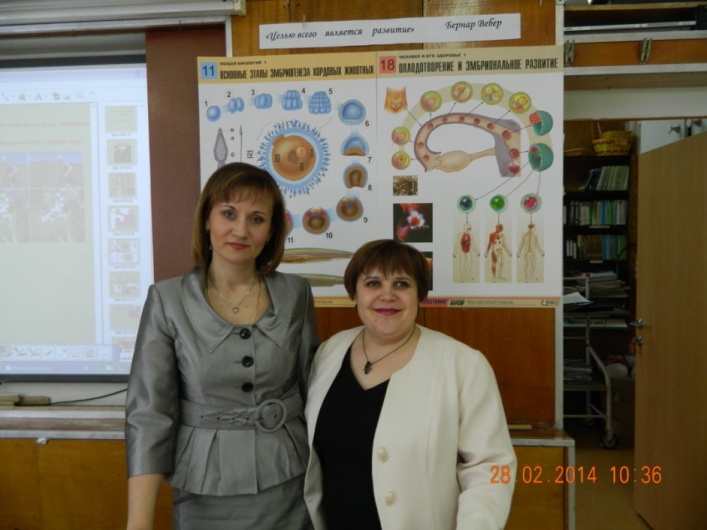 Захарова Яна Валерьевна, учитель высшей квалификационной категории, Почетный работник общего образования РФ; Фуражкина Светлана Ивановна, учитель высшей квалификационной категории, Почетный работник общего образования РФ. Класс: 10 классТема урока: «Эмбриональное развитие и окружающая среда».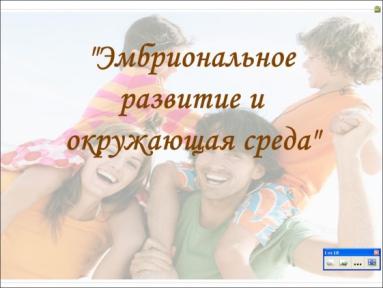 Тип урока: комбинированный урок с использованием ИКТ.Цель урока: формирование и развитие  представлений об эмбриональном развитии человека и влиянии факторов внешней среды на развитие зародыша человека.Планируемые результаты:Формирование общеобразовательных компетенций:• усвоение понятий онтогенез, зародыш, эктодерма, энтодерма, мезодерма, бластула, гаструла, органогенез;• развитие навыков самообразования, умения работать с текстом, выделять главное, устанавливать причинно-следственные связи.Формирование коммуникативных компетенций:• развивать умение работать в группе;• формировать чувство уважения к идеям и мыслям окружающих;• развивать умение донести до окружающих свои проекты и предложения.Формирование личностно-ориентированных компетенций:• способствовать пониманию необходимости здорового образа жизни;• способствовать практическому использованию полученных знаний в повседневной жизни.Методы обучения:  наглядно-словесные, проектные, исследовательские, поисковые, интерактивные, проблемные.Форма обучения: рассказ, демонстрация, просмотр видеоматериалов, презентация проектов, составление опорных схем.Формы работы с учащимися: фронтальная, групповая; беседа, решение задач, демонстрация и выполнение лабораторных опытов, исследовательская.Технологии и подходы в обучении: системно-деятельностный подход, проектно- исследовательское обучение, развитие критического мышления, здоровьесбережение, применение ИКТ.Урок соответствует требованиям ФГОС. Оборудование: компьютер, мультимедийный проектор, презентация на основе программы интерактивной доски Ponabord, инструкционные карточки для выполнения лабораторного опыта и выполнения заданий, оборудование для проведения лабораторных опытов.Методическая цель: продемонстрировать возможности использования на уроке системно-деятельностного подхода, информационно – коммуникационных технологий, педагогики сотрудничества.Ход урока:Мотивационно-информационный. Постановка проблемы.1. Учитель: - Здравствуйте ребята, добрый день уважаемые гости нашего семинара! Мы рады приветствовать Вас на интегрированном уроке «Эмбриональное развитие и окружающая среда!»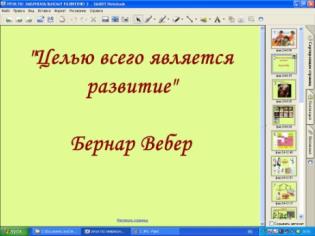 -В течение всего урока после каждого этапа вы будете давать себе оценку и вносить её в лист самооценки, по окончании урока мы подведём итог и выставим оценки.-  «Целью всего – является развитие»                                                                                  Бернар Вебер- Что Вебер понимает под РАЗВИТИЕМ? -Каждый организм в своём развитии проходит стадии «Онтогенеза».  Сформулируйте определение: «филогенез», «онтогенез», «эмбриональное развитие», «постэмбриональное развитие». Как называется этап эмбрионального развития человека?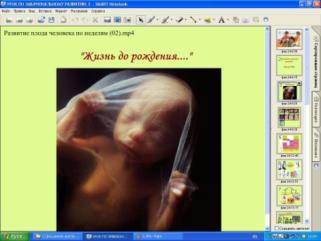 - Беременность.     Внутриутробное развитие очень важный этап в жизни человека. Судите сами: из 1 оплодотворённой яйцеклетки, всего лишь за 9 месяцев появляется сложно устроенный организм, состоящий более чем из 100 триллионов клеток. Причём, это процесс не хаотичен, а строго упорядочен!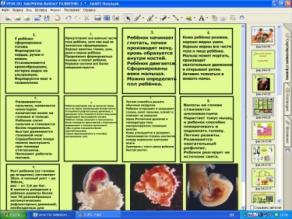 Демонстрация видеоролика. Рефлексия.Куратор группы «Эмбриологи» выполняет задание на интерактивной доске.Учащиеся в группах – задания на карточках.Самооценка.2.Учитель: - Сегодня вы все ученики, но пройдёт совсем несколько лет  и вы будете родителями, которые хотят иметь здоровых, красивых и физически развитых детей. - Всегда ли у здоровых родителей могут рождаться здоровые дети???Демонстрируются фотографии детей с уродствами.-Подумайте и предложите собственные гипотезы причин возникновения таких уродств???Вывод: Ребёнок не всегда рождается психически и физически здоровым!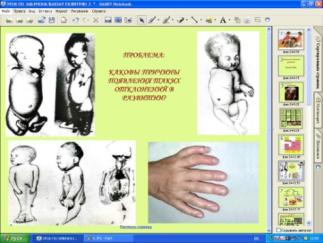 Проблема: Каковы же причины появления таких отклонений?Чтобы установить причины,  проведём независимое расследование.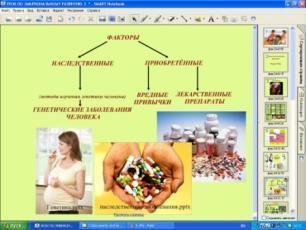                                                Факторы                                         НАСЛЕДСТВЕННЫЕ                      ПРИОБРЕТЁННЫЕ               Методы изучения наследственных заболеваний                           ОСНОВНЫЕ НАСЛЕДСТВЕННЫЕ          ВРЕДНЫЕ        ЛЕКАРСТВЕННЫЕ                                        ЗАБОЛЕВАНИЯ                            ПРИВЫЧКИ         ПРЕПАРАТЫ  Представление ученических мини-проектов: Методы изучения генетики человека. Основные генетические заболевания человека.Рефлексия: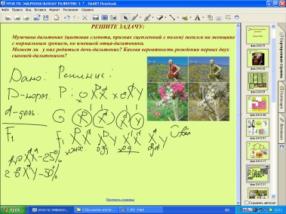 Решение генетической задачи на наследование признаков, сцепленных с полом. Мужчина-дальтоник (цветовая слепота, признак, сцепленный с полом) женился на женщине с нормальным зрением, но имевшей отца-дальтоника. Может ли у них родиться дочь-дальтоник? Какова вероятность рождения первых двух сыновей-дальтоников?Ответ:Вывод: Дети не всегда рождаются психически полноценными и физически развитыми у относительно здоровых родителей, а причиной тому может быть наследование гена генетического заболевания.Самооценка.- Следующая группа факторов носит приобретённый характер и для изучения их воздействия, я передаю слово Светлане Ивановне.3. «Здоровые дети - счастливая семья» - презентация.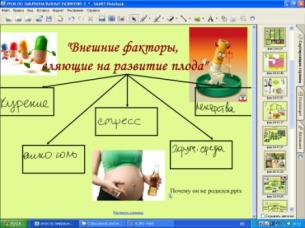 Учитель: В современном обществе, в семьях живущих вполне  благополучно рождаемость нездоровых детей растет. По статистическим данным  из 10 родившихся детей только один рождается относительно здоровым. Почему? (Ответы учащихся - «плохая наследственность», загрязнение окружающей среды, вредные привычки - курение, алкоголь, наркотики, лекарства). Как называются эти факторы? (Факторы окружающей среды)
1 задание: Заполнить схему «Факторы, влияющие на развитие плода» с последующей проверкой. Учитель: В Древней Греции пьяному мужу строго запрещалось сходиться с женой. Там же был издан закон, запрещающий новобрачным употреблять вино в день свадьбы.В Древней Индии за пьянство поили кипятком, расплавленным серебром, свинцом. В Древнем Риме разрешалось безнаказанно убивать жен, злоупотреблявших спиртными напитками. Почему? (Ответы учащихся)Учитель: Представляем проект, доказывающий насколько актуален вопрос потребления алкоголя будущими родителями (Проект «АСП»). Учитель: Всем известно, что любой теоретический материал становится наглядным, если он подтвержден на практике.  Выполняя практическую работу,  вы убедитесь в этом. Видеопрактикум с последующим выполнением работы  в группах.2 задание: Заполнить схему на доске «Влияние алкоголя на белковую молекулу».Учитель: Назовите органические вещества, имеющие белковую природу? (ответы белки, антитела, гормоны, ферменты, ДНК). Может ли этиловый спирт вызвать нарушения в этих молекулах? К какому выводу вы пришли? (ответы учащихся).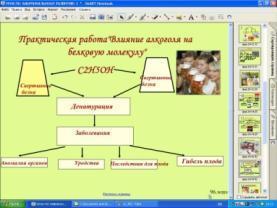 Учитель: Вряд ли  у кого-нибудь вызовет удивление, что беременные женщины широко пользуются лекарственными препаратами, нередко без назначения врача и без ясного представления о противопоказаниях и побочных эффектах. Последствия  опаснее, если самолечением занимается беременная женщина. Представление проекта «Влияние лекарств на развитие плода».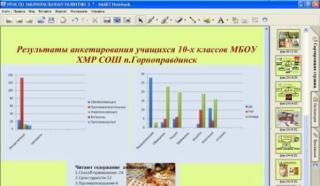 Учитель: Что мы делаем, когда заболеваем гриппом или ОРЗ? Какие лекарства мы обычно применяем? (ответы учащихся).Мы провели собственное расследование «Результаты анкетирования», которое показывает отношение людей к лекарственным препаратам. К какому выводу вас привели наши данные? (ответы учащихся)Учитель: Лидерами среди лекарств являются - аспирин, ежегодное производство которого составляет 40 тысяч тонн! Так как результаты анкет показывают, что большинство из нас не читают в полном объеме инструкции, выполним это сейчас. Рассмотрите содержимое аптечек и прочитайте инструкцию, отмеченные разделы и сделайте вывод, так ли безобидны эти лекарства для развития плода?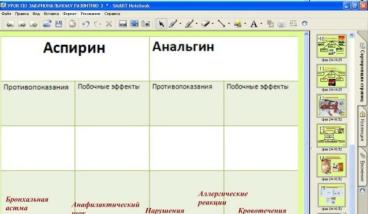 Задание 3. Заполните схему на опорном листе. Самооценка.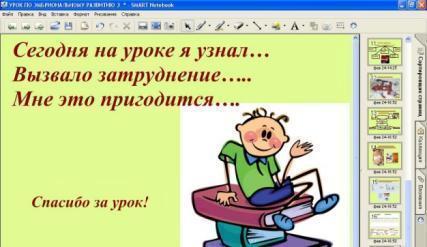 Результативно-оценочный этап.Какие рекомендации вы можете предложить по итогам нашего расследования? (ответы учащихся).Учитель: В завершение нашего  урока мы хотим поблагодарить вас за активную работу  в группах. Сегодня вы решили проблему, сделали свой выбор, работая вместе, помогая друг другу. Так и в жизни, для того, чтобы решить сложную проблему, нужна взаимопомощь. Завершая урок, мы предлагаем вам сделать выбор на оценочных листах вашего мнения об уроке.                                                        Урок окончен. Спасибо за урок!Технологическая карта интегрированного урока: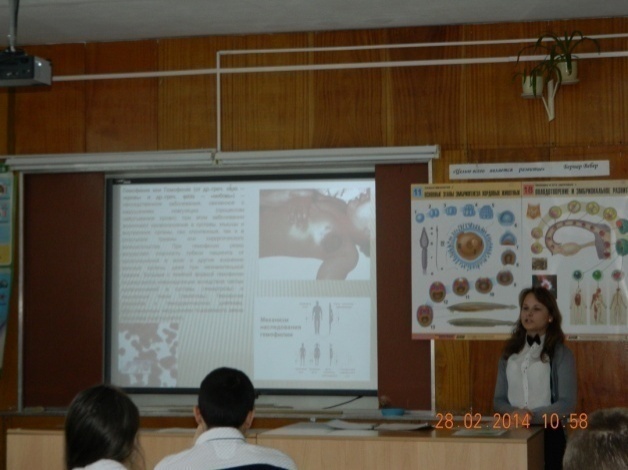  «Эмбриональное развитие и  окружающая среда»Учебный предмет: биология-химияКласс: 10Авторы УМК: О.Э.Габриелян «Химия 10 класс» М: «Дрофа», 2010; В.Б. Захаров, С.Г. Мамонтов,  Н.И. Сонин, Е.Т. Захарова. «Биология. Общая биология. Профильный уровень», М:  «Дрофа», 2011.И.В. Болгова. Сборник задач по общей биологии  для поступающих в вузы с решениями.Авторы:Фуражкина С.И.. – учитель химии высшей квалификационной категории МБОУ ХМР СОШ п. Горноправдинск «Биология. Общая биология. Профильный уровень». Захарова Я.В.– учитель биологии  высшей квалификационной категории МБОУ ХМР СОШ п. Горноправдинск.Тема урока: «Эмбриональное развитие и окружающая среда»Тип урока: комбинированный урокЦель урока: формирование и развитие  представлений об эмбриональном развитии человека и влиянии факторов внутренней и внешней среды на развитие зародыша человека.Планируемые результаты:Формирование общеобразовательных компетенций:• усвоение понятий онтогенез, зародыш, эктодерма, энтодерма, мезодерма, бластула, гаструла, органогенез; • развитие навыков самообразования, умения работать с текстом, выделять главное, устанавливать причинно-следственные связи;• развивать умение работать в группе;• формировать чувство уважения к идеям и мыслям окружающих;• развивать умение донести до окружающих свои проекты и предложения.Формирование личностно-ориентированных компетенций:• способствовать пониманию необходимости здорового образа жизни;• способствовать практическому использованию полученных знаний в повседневной жизни.Методы обучения:  наглядно-словесные, проектные, исследовательские, поисковые, интерактивные, проблемные.Форма обучения: практико-ориентированная, групповая, индивидуально-дифференцированная.Формы работы с учащимися: фронтальная, групповая; беседа, решение задач, демонстрация и выполнение лабораторных опытов.Технологии и подходы в обучении: системно-деятельностный подход, элементы исследовательских работ, развития критического мышления, здоровьесбережение, применение ИКТ.Оборудование: компьютер, мультимедийный проектор, интерактивная доска Ponabord Board, презентация, инструкционные карточки для выполнения лабораторного опыта и выполнения заданий, оборудование для проведения лабораторных опытов.Методическая цель: продемонстрировать возможности использования на уроке системно-деятельностного подхода, информационно – коммуникационных технологий, педагогики сотрудничества.«Целью всего -  является развитие!»    Бернар ВеберСамоанализ урока английского языка в 5 классе. 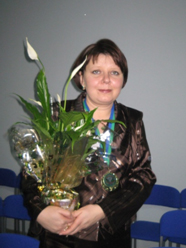 Кучинская Наталья Владимировна, учитель английского языка высшей квалификационной категории.Согласно целям Федерального государственного образовательного стандарта основного общего образования школа должна формировать целостную систему универсальных знаний, умений и навыков, а также самостоятельной деятельности и личной ответственности обучающихся, т.е. ключевые компетентности, определяющие современное образование.Основное назначение иностранного языка состоит в  формировании коммуникативной компетентности, что является одной из ключевых компетентностей отечественного образования, т.е. способности и готовности осуществлять иноязычное межличностное и межкультурное общение с носителями языка.Как происходит развитие коммуникативной компетенции на уроках иностранного языка  можно рассмотреть на примере следующего урока.Класс, количество человек: 5 «б», 10 человек.Продолжительность урока: 45 минут.Тема урока: « My Friendly Family».Автор учебника, по которому ведется урок: К. Кауфман, М. Кауфман «Happy English.ru» - 5Тип урока: проверка и оценка знаний; урок является заключительным в первом цикле учебника.Цели урока: - осуществить итоговый контроль по пройденной теме; - проверить качество знаний учащихся, сформированных в ходе изучения темы “ My Family”.Задачи урока:- организовать проверку изученного лексического материала и способность его применения в устной и письменной речи;- организовать контроль устной монологической речи;- организовать совместную работу в группах для дальнейшего развития навыков диалогической  и монологической речи на иностранном языке.    Психолого–педагогическая характеристика класса (раскрываются психологические и педагогические особенности данного коллектива,  наличие детей: одаренных; аудиалов, визуалов, кинестетиков; не умеющих обобщать, выделять главное, сравнивать, абстрагировать, классифицировать;  объяснить, как планируемое занятие поможет решить проблемы данного коллектива):       В  5 «б» классе 10 человек - 4 девочки и 6 мальчиков. Класс можно  условно разделить на 2 группы – активные и пассивные.  Активная часть класса – 4 человека – это дети, которые всегда готовы к уроку, выполняют домашние задания.  Из этой группы  можно выделить одного мальчика - занимается на «отлично».Вторая группа – довольно «слабые». В классе больше визуалов. Наглядный материал – картинки, плакаты, красочные презентации помогают лучше привлечь внимание и зрительно запомнить изучаемый материал.Планируемое занятие поможет осуществить контроль усвоения пройденной темы и закрепить весь изученный материал прочно в памяти учащихся, благодаря многократному повторению лексики и необходимых речевых клише. Каждый ребенок на уроке должен будет рассказать о своей семье и даже «слабые» ученики  к концу урока смогут в нескольких элементарных предложениях рассказать о своей семье. Групповая форма работы на уроке поможет «слабым» ученикам влиться в работу и вместе со всеми проработать тему урока.Знания, умения, навыки и качества, которые  достигнут обучающиеся в ходе урока:а) в ходе урока обучающиеся повторят навыки устной и письменной речи;б) обучающиеся приобретут навыки самостоятельной работы и научатся видеть свои ошибки и исправлять их, приобретут навыки совместной групповой работы.    Учебный материал, подлежащий усвоению, актуализации, закреплению:лексика по теме « My Family» и употребление ее в речи;грамматические явления: притяжательный падеж существительных и личные местоимения;глагол have\has got.     Необходимое оборудование, материалы и  условия для качественного проведения урока:Компьютер.Медиапроектор.Магнитофон.Ватманы или большие листы бумаги.Фломастеры или маркеры.Игрушка из кукольного театра – мишка.Скотч. Лепестки из цветной бумаги. Краткое описание хода урока:   Урок начинается с создания игровой обстановки для дальнейшего погружения в языковую среду. В начале урока учащиеся активизируют имеющиеся знания и начинают думать на иностранном языке. Эффект визуализации позволяет удерживать внимание учащихся на протяжении всего урока. Для выражения своих опасений учащимся предлагается отразить их на лепестках цветка. Групповая форма работы на уроке позволяет вовлечь в процесс обучения всех учащихся с разным уровнем знаний. В результате многократного повторения изученного лексического и грамматического материала учащиеся самостоятельно к концу урока смогут рассказать о своих семьях и показать результаты своей самостоятельной работы дома. Задавая друг другу вопросы, ребята учатся взаимопониманию и взаимоуважению, что позволяет еще больше сплотить коллектив.  Рефлексия на каждом этапе урока  позволяет ученикам критически оценивать себя и свою работу, видеть свои успехи  и недочеты и стараться их исправлять.Универсальные учебные действия, на формирование которых направлен образовательный процесс:Образовательный процесс направлен  на развитие таких УУД  как личностные, познавательные, регулятивные, коммуникативные.Ключевые компетентности, которые формируются в ходе данного урока:    В ходе урока реализуются такие компетенции  как информационная, учебно – познавательная, социальная и коммуникативная.При разработке данного урока использовались активные методы обучения. Использование технологии активных методов и модерации обеспечивает выполнение целей и задач уроков для  формирования различных навыков видов речевой деятельности. Данные технологии позволяют рационально распределить время и логически построить урок, а также в игровой и познавательной форме закрепить изученную тему, избегая страха при выполнении контрольных работ и тестов.  Обучающиеся общаются между собой, показывают чему они научились и чего достигли, учатся выслушивать друг друга и с уважением относиться к мнению своих одноклассников. Ключевые процессы модерации  осуществлялись в ходе данного урока в результате  реализации активных методов обучения  на разных фазах таким образом:Интегракция, то есть взаимодействие участников в групповом процессе и их коммуникация  прослеживаются  на этапе проработки содержания темы (Фаза 2 «Работа над темой»),   и погружения в тему (Фаза 1 «Начало образовательного мероприятия»).Визуализация хода и результатов образовательного процесса осуществляется путем реализации на этапе формирования ожиданий (Фаза 1 «Начало образовательного мероприятия»).Мониторинг достижения результатов организуется в ходе заполнения  спайдерграммы, чем больше заполняем – тем больше мы знаем.Мотивация всех участников образовательного процесса поддерживается частой сменой деятельности, разными учебными задачами, двигательной активностью, возможностью выбора, включенностью  в работу на уроке всех без исключения участников – как «сильных», так и «слабых».Рефлексия педагога и обучающихся происходит на каждом этапе урока и при переходе к следующему. Каждый этап имеет свой результат, представленный наглядно – заполненная схема, родословное древо, выполненные учащимися презентации. Рефлексия   особенно хорошо прослеживается  на этапе подведения итогов и разминки.  Анализ и оценка деятельности обучающихся осуществляется в процессе реализации  на протяжении всего занятия. Структура  представленного урока по  данной технологии   помогла создать условия   для реализации принципов современного образования, таких как: духовно-нравственный, компетентностный, индивидуальный и деятельностный подход. Использование  активных методов обучения   направлено  на развитие умений анализировать, синтезировать, характеризовать свое эмоциональное состояние, уметь оценивать свою учебную деятельность - достижения, успехи и неудачи, искать причины неуспеха и находить способы его преодоления.  Такие методы помогают развивать как индивидуальную, так и групповую работу. А самое главное – все участники коллектива задействованы в работе. Применение таких методов помогает достигнуть успеха, как в учении, так и в обучении, уделяя большее внимание здоровьесберегающим факторам. Правильное использование данной технологии позволяет  раскрывать потенциал каждого ребенка, учитывая его психологическое состояние и возможности. Позволяет всем учащимся включиться в работу и многократно проработать материал, что позволяет более «слабым» ученикам лучше усвоить изученное.   Учитель выступает в роли наставника, а не строгого  преподавателя, который направляет на получение знаний, а не « вдалбливает» их в головы учеников. Данная технология очень своевременна, современна и необходима для улучшения процесса образования в нашей стране. Результатом данного урока стало повышение мотивации в изучении английского языка, повышение самооценки обучающихся как условие создания ситуации успеха в дальнейшем. У учащихся появилось желание  учиться, так как им стало интересно.   Ребята наглядно видели, что у них получилось и над чем им предстоит еще работать.  Эмоциональная окраска урока помогла лучше запомнить необходимый материал.  Работа с предметами (мишка Вилли, создание древа)   помогла добиться успеха кинестетикам. Визуалы получили  для себя наглядный материал.   Аудиалы много раз прослушивали  и воспринимали материал. Группы создавались с таким условием, чтобы в них было всем комфортно и никто не чувствовал себя неуспешным.  Активные методы обучения и технология модерации позволяют не только создать благоприятную эмоциональную атмосферу на уроке, они способствуют поддержанию мыслительной активности, воспитанию самокритичности, вызывают стремление к получению новых знаний в ходе самостоятельной деятельности по предмету.Применяемые на каждом этапе урока активные методы обучения позволили удерживать внимание учащихся на протяжении всего урока.  Благодаря данной технологии можно разработать уроки  по изучению нового материала, закрепления изученного, а также контроля в интересной  и увлекательной форме.  Ведь один из главных принципов успешного обучения – наглядность  и эмоциональная окраска.Методическая ценность: Предлагаемую разработку  урока можно использовать не только учителям иностранного языка, но и другим предметникам, заполнив ее своим содержанием по темам, где требуется осуществить  сотрудничество  на этапе закрепления изученного  материала Приложения к уроку: презентации, дидактические материалы, раздаточный материал.Презентация материалов создана с помощью программы Microsoft Office PowerPoint 2007 и Microsoft Office Word 2007.Использованная литература:1.«Активные методы обучения». Электронный курс. Международный Институт Развития «ЭкоПро», Образовательный портал «Мой университет» http://www.moi-universitet.ru/  2.  Образовательный портал "Мой университет" Копилочка активных методов              http://www.moi-universitet.ru/ebooks/kamo/kamo/3.Кауфман К. « Happy English.ru» 5 класс, « Титул» - 2009Деятельность учителя                                           Деятельность обучающихся, развивающие  УУД                                           Деятельность обучающихся, развивающие  УУД                                           Деятельность обучающихся, развивающие  УУД                                           Деятельность обучающихся, развивающие  УУД                                           Деятельность обучающихся, развивающие  УУД                                           Деятельность обучающихся, развивающие  УУДДеятельность учителяПознавательнаяПознавательнаяКоммуникативнаяКоммуникативнаяРегулятивнаяРегулятивнаяДеятельность учителяОсуществляемые действияФормируемые способы действияОсуществляемые действияФормируемые способы действияОсуществляемые действияФормируемые способы действияI этап.  Организационный моментI этап.  Организационный моментI этап.  Организационный моментI этап.  Организационный моментI этап.  Организационный моментI этап.  Организационный моментI этап.  Организационный моментПриветствие, создание положительного эмоционального настроя.Проверка учащихся к  уроку.«Целью всего -является развитие!»    Бернар ВеберРазвитие мышленияII этап. Актуализация необходимых знаний и умений, включая проверку домашнего заданияII этап. Актуализация необходимых знаний и умений, включая проверку домашнего заданияII этап. Актуализация необходимых знаний и умений, включая проверку домашнего заданияII этап. Актуализация необходимых знаний и умений, включая проверку домашнего заданияII этап. Актуализация необходимых знаний и умений, включая проверку домашнего заданияII этап. Актуализация необходимых знаний и умений, включая проверку домашнего заданияII этап. Актуализация необходимых знаний и умений, включая проверку домашнего заданияФронтальный опрос - Каждый организм в своём развитии проходит стадии «Онтогенеза».  Сформулируйте определение: «филогенез», «онтогенез», «эмбриональное развитие», «постэмбриональное развитие». Как называется этап эмбрионального развития человека? Внутриутробное развитие очень важный этап в жизни человека. Судите сами: из 1 оплодотворённой яйцеклетки, всего лишь за 9 месяцев появляется сложно устроенный организм, состоящий более чем из 100 триллионов клеток. Причём, этот процесс не хаотичен, а строго упорядочен. Давайте вспомним основные этапы эмбриогенеза у человека.     Промежуточная рефлексия:1.С опорой на видеоролик заполните недостающую информацию в таблице с характеристикой эмбриогенеза человека.2.С помощью интерактивной доски составить схему этапов эмбриогенеза человека.Показ слайдов.Заранее формируется группа учащихся, которые готовят теоретический материал по данной теме в виде слайдовой презентации. По этой слайдовой презентации класс должен сформулировать тему и цели урока. И создается группа экспертов, которые выскажут свою позицию о соответствии информации слайдов с изучаемым материалом по данной теме.Отвечают на вопросы.Показ видеороликаОсмысливают материал, повторяют понятия «онтогенез», «филогенез», «эмбриональное развитие», «постэмбриональное развитие».Формулирование темы и цели урока. Развитие памяти и внимания, умения доказывать свою точку зрения, сравнение и умение делать выводы. Работа с таблицей, работа с интерактивной доской.Сотрудничество учителя и ученика.Умение строить монологическую речь, правильное использование биологической  и химической терминологии.Отвечая на вопросы, готовятся к поиску проблемы, контролируют правильность ответов обучающихся.Следят за последовательностью показа слайдов, правильностью информации и  по ходу просмотра слайдов оценивают и фиксируют информацию слайдов по ранее разработанному алгоритму.Способность быстро ответить на вопрос учителя.Уметь слушать в соответствии с целевой установкой.Принимать и сохранять учебную цель и задачу.Дополнять, уточнять высказанные мнения по существу поставленного задания.III этап.  Мотивационно-информационный. Постановка проблемы.III этап.  Мотивационно-информационный. Постановка проблемы.III этап.  Мотивационно-информационный. Постановка проблемы.III этап.  Мотивационно-информационный. Постановка проблемы.III этап.  Мотивационно-информационный. Постановка проблемы.III этап.  Мотивационно-информационный. Постановка проблемы.III этап.  Мотивационно-информационный. Постановка проблемы.Сегодня вы все ученики, но пройдёт несколько лет  и вы станете родителями, которые  хотят иметь здоровых, красивых и умных детей. Ученикам демонстрируются фотографии с уродствами у человека.-Подумайте, сформулируйте и задайте вопросы к увиденному. (Фронтальная беседа)Вывод: Ребёнок не всегда рождается психически и  физически здоровым.Постановка проблемы: Каковы же причины появления таких отклонений?Формулируют тему и цель урока. Использование знаково - символических средств, осознанное и произвольное построение речевого высказывания.Делают умозаключения.Настраиваются на урок, устанавливаются рабочие отношения в классе. Работают в группах, выражение своих мыслей с достаточной полнотой и точностью, аргументация своего мнения и позиции, учет разных мнений.Умение слушать собеседника, используются речевые средства общения.формирование умения самостоятельно обнаруживать и формулировать учебную проблему, определять цель учебной деятельности (формулировка темы урока). Умение формулировать ответ. Умение преобразовывать теорию в практику.IV этап.  Основное содержание урокаIV этап.  Основное содержание урокаIV этап.  Основное содержание урокаIV этап.  Основное содержание урокаIV этап.  Основное содержание урокаIV этап.  Основное содержание урокаIV этап.  Основное содержание урокаЗадание. Независимое расследование.Что бы установить причины, проведём независимое расследование. Для этого класс предварительно был разделен на 4 группы, каждая из которых представляет свой мини-проект по соответствующей теме. В каждой группе работает эксперт.1 группа «Методы изучения эмбрионального развития человека». Демонстрируется мини-проект учащегося. 2 группа «Основные генетические заболевания человека». Демонстрируется мини-проект учащегося.Промежуточная рефлексия:Куратор группы и учащиеся 4 групп  решают задачу на наследование заболеваний, сцепленных с полом.3 группа «Влияние алкоголя на развитие плода».4 группа «Влияние лекарственных средств на развитие плода».....Устанавливают  причинно следственные связи.Осознают возникшие трудности в решении задач при отсутствии необходимых знаний. Самостоятельно добывают знания из различных источников.Умение составлять логические связи.Составление плана работы.Осмыслениематериала.Самостоятельная работа. Работа в парах. (Заполнение опорных схем и листов самооценки).Сотрудничество учителя и ученика.  Умение слушать собеседника. Умение строить монологическую речь, правильное использование биологической терминологии,  химической терминологии. Формируется диалоговая речь.Составляют блок-схемы. Работают с учебниками, интерактивной доской.Работа с карточкой -инструкцией. Выполняют практическую работу.Решение генетических задач.Оценивают свои возможности. Учатся дополнять, уточнять высказанные мнения по существу поставленного задания. Умение работать с лабораторным оборудованием. Формируются умения и навыки работы по алгоритму, развитие памяти.V этап. Домашнее  заданиеV этап. Домашнее  заданиеV этап. Домашнее  заданиеV этап. Домашнее  заданиеV этап. Домашнее  заданиеV этап. Домашнее  заданиеV этап. Домашнее  заданиеПовторить§28-37: термины и понятия, записи в рабочих тетрадях (таблицы, схемы, тезисы). А.А.Каменский, Е.А. Крикскунов, В.В.Пасечник. «Общая биология».10-11 класс. Учебник для общеобразовательных учреждений. М.: «Дрофа»). О.Э.Габриелян «Химия 10 класс». Творческое задание, сообщения, проекты, доклады, плакаты, памятки.Осмысливают задание.Задают уточняющие вопросы.VI этап. РефлексияVI этап. РефлексияVI этап. РефлексияVI этап. РефлексияVI этап. РефлексияVI этап. РефлексияVI этап. Рефлексия Сегодня вы решили проблему, работая вместе, помогая друг другу. Так и в жизни, для того чтобы решить сложную проблему, нужна взаимопомощь.А теперь закончим предложения и наш урокСегодня на уроке я узнал…Вызвало затруднение…..Мне это пригодится….Наш урок подошел к концу. Оцените работу экспертов по пятибалльной системе.Урок окончен. Спасибо за урок.Участвуют в обсуждении.Осознанно подводят итоги.Отвечают на вопросы учителя.Уметь полно и точно выражать свои мысли в устной форм.Осуществляют самооценку, контроль, коррекцию знаний.